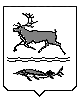 МУНИЦИПАЛЬНОЕ ОБРАЗОВАНИЕСЕЛЬСКОЕ ПОСЕЛЕНИЕ КАРАУЛТАЙМЫРСКОГО ДОЛГАНО-НЕНЕЦКОГО МУНИЦИПАЛЬНОГО РАЙОНАКРАСНОЯРСКИЙ КРАЙАДМИНИСТРАЦИЯР А С П О Р Я Ж Е Н И Е от 29 февраля 2024 года № 65 -РО подготовке документации по проекту планировки территории для размещения объекта «Проект на строительство скважин кустовой площадки №4 Байкаловского НГКМ. Инженерная подготовка», расположенного по адресу (местоположение): Красноярский край, Таймырский Долгано-Ненецкий муниципальный район, сельское поселение Караул	В соответствии со статьями 45, 46 Градостроительного кодекса Российской Федерации, Федерального закона Российской Федерации от 06.10.2003 г. №131-ФЗ «Об общих принципах организации местного самоуправления в Российской Федерации», Устава муниципального образования сельское поселение Караул Таймырского Долгано-Ненецкого муниципального района Красноярского края, на основании обращения                   ООО «Восток Ойл» от 22.03.2024 года       № ВО-2404:Принять решение о подготовке документации по проекту планировки территории для размещения объекта «Проект на строительство скважин кустовой площадки №4 Байкаловского НГКМ. Инженерная подготовка», расположенного по адресу (местоположение): Красноярский край, Таймырский Долгано-Ненецкий муниципальный район, сельское поселение Караул.Установить, что заказчиком проекта является ООО «Восток Ойл» и разработка проекта планировки территории осуществляется за счет собственных средств ООО «Восток Ойл».Утвердить настоящим Распоряжением Техническое задание на подготовку документации по планировке территории для размещения объекта «Проект на строительство скважин кустовой площадки №4 Байкаловского НГКМ. Инженерная подготовка», расположенного по адресу (местоположение): Красноярский край, Таймырский Долгано-Ненецкий муниципальный район, сельское поселение Караул.	4. Опубликовать настоящее Распоряжение в информационном вестнике «Усть-Енисеец» и разместить на официальном сайте муниципального образования сельское поселение Караул.	5.Настоящее Распоряжение вступает в силу со дня его официального опубликования.	6.Контроль за исполнением настоящего Распоряжения оставляю за собой. Глава сельского поселения Караул                                                      		 Н.Б. ГуринаТЕХНИЧЕСКОЕ ЗАДАНИЕ на разработку документации по планировке территории«Проект на строительство скважин кустовой площадки №4 Байкаловского НГКМ. Инженерная подготовка», расположенного по адресу (местоположение): Красноярский край, Таймырский Долгано-Ненецкий муниципальный район, сельское поселение Караул(наименование территории, наименование объекта (ов) капитального строительства, для размещения которого(ых) подготавливается документация по планировке территории)Приложение 1к заданию на разработку документации по планировке территорииСостав проектируемого объекта«Проект на строительство скважин кустовой площадки №4 Байкаловского НГКМ. Инженерная подготовка»В составе проектируемого объекта «Проект на строительство скважин кустовой площадки №4 Байкаловского НГКМ. Инженерная подготовка» предусматривается проектирование следующих объектов:-Автомобильная дорога к временной вертолетной площадке (Ми-8) в районе КП № 4;-Автомобильная дорога от карьера №2 до кустовой площадки № 4;-Кустовая площадка №4;-Основание под временную вертолетную площадку (Ми-8) в районе КП№ 4;-Площадка для размещения строительной организации.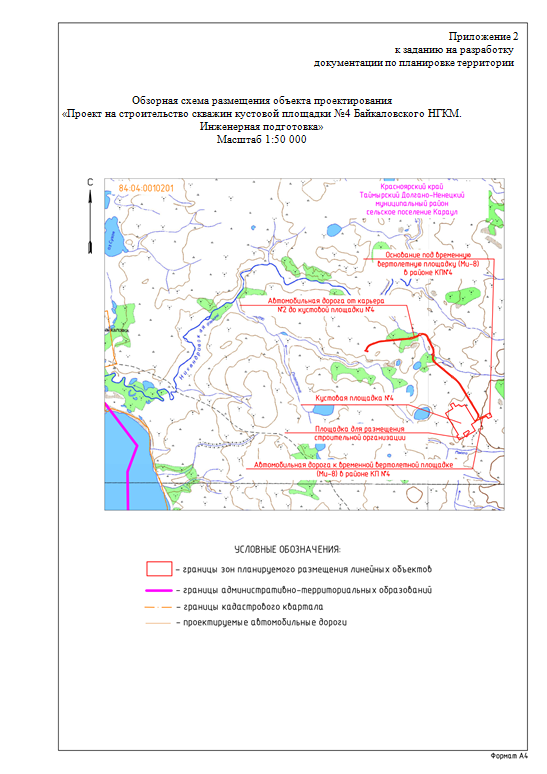 УтвержденоРаспоряжением Администрации сельского поселения Караул                         от 29 февраля 2024 № 65 - РГлава сельского поселения Караул _____________Н.Б.ГуринаНаименование разделовСодержаниеВид разрабатываемой документации по планировке территорииПроект планировки территорииЗаказчик (инициатор) подготовки документации по планировке территорииООО «Восток Ойл», 660077, Красноярский край, г. Красноярск, ул. 78-й Добровольческой бригады, д.15, ИНН 7727568649, КПП 246501001, info-vostokoil@rosneft.ruИсполнитель работ по подготовке документации по планировке территорииАО «ТомскНИПИнефть», 634027, Томская обл., г. Томск, пр. Мира, д.72, ИНН 7021049088, КПП 701701001, nipineft@tomsknipi.ru.Источник финансирования работ по подготовке документации по планировке территорииЗа счет собственных средств ЗаказчикаОснование для подготовки документации по планировке территорииРешение администрации муниципального образования «Сельское поселение Караул» Таймырского Долгана-Ненецкого муниципального района Красноярского края «О подготовке документации по планировке территории (проект планировки территории) для размещения объекта: «Проект на строительство скважин кустовой площадки №4 Байкаловского НГКМ. Инженерная подготовка»Нормативно правовая и методическая база6.1. Градостроительный кодекс Российской Федерации; 6.2. Земельный кодекс Российской Федерации;6.3. Лесной кодекс Российской Федерации;6.4. Водный кодекс Российской Федерации;6.5. Федеральный закон от 10 января 2002 года № 7-ФЗ «Об охране окружающей среды»;6.6. Федеральный закон от 25 июня 2002 года № 73-ФЗ «Об объектах культурного наследия (памятниках истории и культуры) народов Российской Федерации»;6.7. Федеральный закон от 14 марта 1995 года № 33-ФЗ «Об особо охраняемых природных территориях»;6.8. Федеральный закон от 07 мая 2001 года № 49-ФЗ «О территориях традиционного природопользования коренных малочисленных народов Севера, Сибири и Дальнего Востока Российской Федерации»;6.9. Положение о составе и содержании проектов планировки территории, предусматривающих размещение одного или нескольких линейных объектов, утвержденное постановлением Правительства Российской Федерации от 12 мая 2017 года № 564 «Об утверждении Положения о составе и содержании проектов планировки территории, предусматривающих размещение одного или нескольких линейных объектов».6.10. Технические регламенты, стандарты, санитарные нормы и правила, строительные нормы и правила, иные действующие нормативные документы.6.11. Региональные нормативы градостроительного проектирования (при наличии).6.12. Местные нормативы градостроительного проектирования (при наличии).Наименование планируемого к размещению объекта капитального строительства«Проект на строительство скважин кустовой площадки №4 Байкаловского НГКМ. Инженерная подготовка»Основные характеристики и вид планируемого к размещению объекта капитального строительства«Проект на строительство скважин кустовой площадки №4 Байкаловского НГКМ. Инженерная подготовка» предусматривает строительство следующих линейных объектов:Автомобильная дорога от карьера №2 до кустовой площадки №4: − протяжённость – 3399,25 м;− количество углов поворота – 8; − техническая категория – III-н. Автомобильная дорога к временной вертолетной площадке (Ми-8) в районе КП (кустовой площадки) №4: − протяжённость – 264,50 м;− количество углов поворота – 1;− техническая категория – IV-н. Состав объекта проектирования приведен в Приложении 1.Обзорная схема размещения объекта проектирования представлена в Приложении 2.Состав, наименования и основные характеристики объектов (в том числе протяженности) могут быть уточнены при проектировании.Местоположение территории, применительно к территориям, которой осуществляется подготовка документации по планировке территории (городские и сельские поселения, городские округа, муниципальные районы)Сельское поселение Караул Таймырского Долгано-Ненецкого муниципального района Красноярского края.Категория земель: земли сельскохозяйственного назначения, земли промышленности, энергетики, транспорта, связи, радиовещания, телевидения, информатики, земли для обеспечения космической деятельности, земли обороны, безопасности и земли иного специального назначения.Категория земель объектов могут быть уточнены по результатам разработки документации по планировке территории.Сведения о наличии особо охраняемых природных территорий и объектов исторического наследия – будут уточнены по результатам разработки документации по планировке территории.Цель и задачи по подготовке документации по планировке территорииЦель – выделение элементов планировочной структуры, установление границ зон планируемого размещения объектов. Задачи: – реализация проектных решений по обустройству объекта «Проект на строительство скважин кустовой площадки №4 Байкаловского НГКМ. Инженерная подготовка» на территории сельского поселения Караул Таймырского Долгано-Ненецкого муниципального района;– выделение элементов планировочной структуры, установление границ зон планируемого размещения объектов.Состав и основные требования к инженерным изысканиямСостав инженерных изысканий, необходимых для подготовки документации по планировке территории:Инженерно-геодезические изыскания. Инженерно-геологические изыскания. Инженерно-гидрометеорологические изыскания;Инженерно-экологические изыскания.В раздел 4 прикладываются задание и программа на проведение инженерных изысканий, используемых при подготовке проекта планировки территории, документы, подтверждающие соответствие лиц, выполнивших инженерные изыскания.Результаты инженерных изысканий оформляются в виде технического отчета о выполнении инженерных изысканий (предоставляются в составе экземпляра электронного носителя, направляемого в уполномоченный орган в формате pdf).Исходные материалы для подготовки документации по планировке территорииОсуществляются Исполнителем самостоятельноСостав и основные требования к документации по планировке территорииПодготовка и согласование документации по планировке территории должны осуществляться в соответствии с законодательством Российской Федерации на основании Постановления Правительства Российской Федерации от 12 мая 2017 года №564 «Об утверждении положения о составе и содержании проектов планировки территории, предусматривающих размещение одного или нескольких линейных объектов», в том числе:Основная часть:раздел 1 «Проект планировки территории. Графическая часть»;раздел 2 «Положение о размещении линейных объектов».Материалы по обоснованию проекта планировки:раздел 3 «Материалы по обоснованию проекта планировки территории. Графическая часть»;раздел 4 «Материалы по обоснованию проекта планировки территории. Пояснительная записка».Порядок представления документации по планировке территории и основные требования к форме, форматам и оформлению представляемых материалов по этапам подготовки документации, количество экземпляров документации, передаваемой заказчикуЭлектронная версия документации передается на CD. Текстовая часть выполняется в форматах pdf, doc.Документы, находящиеся в разделе Приложения, должны быть хорошо читаемы, реквизиты должны позволять идентифицировать документ. Подготовка графической части документации по планировке территории осуществляется в соответствии с системой координат, используемой для ведения Единого государственного реестра недвижимости. Графические материалы представляются в формате, позволяющем осуществить ее размещение в информационной системе обеспечения градостроительной деятельности. (Растровая модель представляется в форматах TIFF, JPEG или PDF вместе с файлом о географической информации в форматах MID/MIF, TAB, SHP, SXF, IDF, QGS.                                            - Векторная модель представляется в форматах XML, GML, MID/MIF, TAB, SHP, IDF, QGS, SXF вместе с файлами описания RSC)Документация по планировке территории выполняется на бумажном носителе в сброшюрованном и прошитом виде в 2 экземплярах, а также на электронном носителе в количестве 2 экземпляров в формате, позволяющем осуществить ее размещение в информационной системе обеспечения градостроительной деятельности (1 экз. в формате pdf; 1 экз. в исходных форматах (dwg, doc, tab и др.).Порядок рассмотрения, согласования и утверждения документации по планировке территорииДокументация по планировке территории подлежит рассмотрению, проверке и утверждению в соответствии со статьей 45 Градостроительного кодекса Российской Федерации в части соответствия требованиям технических регламентов, нормативов градостроительного проектирования, градостроительных регламентов с учетом границ территорий объектов культурного наследия, включенных в единый государственный реестр объектов культурного наследия (памятников истории и культуры) народов Российской Федерации, границ территорий выявленных объектов культурного наследия, границ зон с особыми условиями использования территории